CONVOCATORIA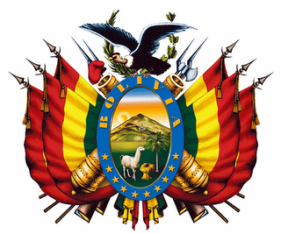 BANCO CENTRAL DE BOLIVIALICITACIÓN PÚBLICA NACIONAL N° 001/2012SEGUNDA CONVOCATORIACÓDIGO BCB: LPN N° 001/2012-2CBANCO CENTRAL DE BOLIVIALICITACIÓN PÚBLICA NACIONAL N° 001/2012SEGUNDA CONVOCATORIACÓDIGO BCB: LPN N° 001/2012-2CBANCO CENTRAL DE BOLIVIALICITACIÓN PÚBLICA NACIONAL N° 001/2012SEGUNDA CONVOCATORIACÓDIGO BCB: LPN N° 001/2012-2CBANCO CENTRAL DE BOLIVIALICITACIÓN PÚBLICA NACIONAL N° 001/2012SEGUNDA CONVOCATORIACÓDIGO BCB: LPN N° 001/2012-2CBANCO CENTRAL DE BOLIVIALICITACIÓN PÚBLICA NACIONAL N° 001/2012SEGUNDA CONVOCATORIACÓDIGO BCB: LPN N° 001/2012-2CBANCO CENTRAL DE BOLIVIALICITACIÓN PÚBLICA NACIONAL N° 001/2012SEGUNDA CONVOCATORIACÓDIGO BCB: LPN N° 001/2012-2C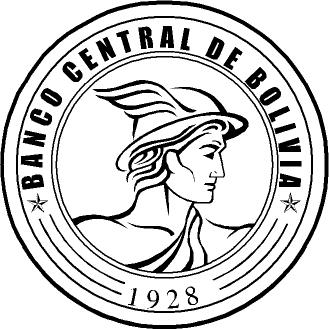 Se convoca públicamente a presentar propuestas para el proceso detallado a continuación, para lo cual los interesados podrán recabar el Documento Base de Contratación (DBC) en el sitio Web del SICOES, de acuerdo con los siguientes datos:Se convoca públicamente a presentar propuestas para el proceso detallado a continuación, para lo cual los interesados podrán recabar el Documento Base de Contratación (DBC) en el sitio Web del SICOES, de acuerdo con los siguientes datos:Se convoca públicamente a presentar propuestas para el proceso detallado a continuación, para lo cual los interesados podrán recabar el Documento Base de Contratación (DBC) en el sitio Web del SICOES, de acuerdo con los siguientes datos:Se convoca públicamente a presentar propuestas para el proceso detallado a continuación, para lo cual los interesados podrán recabar el Documento Base de Contratación (DBC) en el sitio Web del SICOES, de acuerdo con los siguientes datos:Se convoca públicamente a presentar propuestas para el proceso detallado a continuación, para lo cual los interesados podrán recabar el Documento Base de Contratación (DBC) en el sitio Web del SICOES, de acuerdo con los siguientes datos:Se convoca públicamente a presentar propuestas para el proceso detallado a continuación, para lo cual los interesados podrán recabar el Documento Base de Contratación (DBC) en el sitio Web del SICOES, de acuerdo con los siguientes datos:Se convoca públicamente a presentar propuestas para el proceso detallado a continuación, para lo cual los interesados podrán recabar el Documento Base de Contratación (DBC) en el sitio Web del SICOES, de acuerdo con los siguientes datos:Se convoca públicamente a presentar propuestas para el proceso detallado a continuación, para lo cual los interesados podrán recabar el Documento Base de Contratación (DBC) en el sitio Web del SICOES, de acuerdo con los siguientes datos:OBJETO DE LA CONTRATACIÓNOBJETO DE LA CONTRATACIÓN::SERVICIO DE MANTENIMIENTO INTEGRAL Y READECUACIÓN DE MUEBLES E INMUEBLES DEL BCBSERVICIO DE MANTENIMIENTO INTEGRAL Y READECUACIÓN DE MUEBLES E INMUEBLES DEL BCBSERVICIO DE MANTENIMIENTO INTEGRAL Y READECUACIÓN DE MUEBLES E INMUEBLES DEL BCBCUCECUCE::12-0951-00-299311-2-112-0951-00-299311-2-112-0951-00-299311-2-1TIPO DE CONVOCATORIATIPO DE CONVOCATORIA::CONVOCATORIA PÚBLICA NACIONAL CONVOCATORIA PÚBLICA NACIONAL CONVOCATORIA PÚBLICA NACIONAL FORMA DE ADJUDICACIÓNFORMA DE ADJUDICACIÓN::POR EL  TOTALPOR EL  TOTALPOR EL  TOTALMÉTODO DE SELECCIÓN Y ADJUDICACIÓN MÉTODO DE SELECCIÓN Y ADJUDICACIÓN ::PRECIO EVALUADO MÁS BAJO (PEMB)PRECIO EVALUADO MÁS BAJO (PEMB)PRECIO EVALUADO MÁS BAJO (PEMB)PRECIO REFERENCIALPRECIO REFERENCIAL::TOTAL Bs4.000.680,00TOTAL Bs4.000.680,00TOTAL Bs4.000.680,00ENCARGADO DE ATENDER CONSULTASENCARGADO DE ATENDER CONSULTAS:MARCO A. ARIAS MARTÍNEZ – JEFE DEL DPTO. DE INFRAESTRUCTURA a.i. (Consultas Técnicas).   ESPERANZA MAMANI MERCADO – PROFESIONAL EN COMPRAS Y CONTRATACIONES (Consultas Administrativas)MARCO A. ARIAS MARTÍNEZ – JEFE DEL DPTO. DE INFRAESTRUCTURA a.i. (Consultas Técnicas).   ESPERANZA MAMANI MERCADO – PROFESIONAL EN COMPRAS Y CONTRATACIONES (Consultas Administrativas)TELÉFONOTELÉFONO:2409090 – Int. 4715 (Consultas Adms.) Int. 4710 y 4711 (Consultas Técnicas) 2409090 – Int. 4715 (Consultas Adms.) Int. 4710 y 4711 (Consultas Técnicas) FAXFAX:2407368 - 24069222407368 - 2406922CORREO ELECTRÓNICO PARA CONSULTASCORREO ELECTRÓNICO PARA CONSULTAS:emamani@bcb.gob.bo – gzavala@bcb.gob.bo (Consultas Administrativas) marias@bcb.gob.bo (Consultas Técnicas)emamani@bcb.gob.bo – gzavala@bcb.gob.bo (Consultas Administrativas) marias@bcb.gob.bo (Consultas Técnicas)INSPECCIÓN PREVIAINSPECCIÓN PREVIA:EL DÍA JUEVES 02.08.12, A HORAS 10:00, EN EL PISO 7 DEL BCB. COORDINAR CON MARCO A. ARIAS MARTÍNEZ – JEFE DEL DPTO. DE INFRAESTRUCTURA a.i.  – TEL. 2409090, INT, 4710 Y 4711.EL DÍA JUEVES 02.08.12, A HORAS 10:00, EN EL PISO 7 DEL BCB. COORDINAR CON MARCO A. ARIAS MARTÍNEZ – JEFE DEL DPTO. DE INFRAESTRUCTURA a.i.  – TEL. 2409090, INT, 4710 Y 4711.CONSULTAS ESCRITASCONSULTAS ESCRITAS:HASTA HORAS 16:00 DEL DÍA VIERNES 03.08.12, (EN LA VENTANILLA ÚNICA DE CORRESPONDENCIA – PB DEL EDIFICIO PRINCIPAL DEL BCB CALLE AYACUCHO ESQ. MERCADO - NOTA DIRIGIDA A GERENCIA GENERAL - RPC O EN SU DEFECTO A GERENCIA DE ADMINISTRACIÓN) HASTA HORAS 16:00 DEL DÍA VIERNES 03.08.12, (EN LA VENTANILLA ÚNICA DE CORRESPONDENCIA – PB DEL EDIFICIO PRINCIPAL DEL BCB CALLE AYACUCHO ESQ. MERCADO - NOTA DIRIGIDA A GERENCIA GENERAL - RPC O EN SU DEFECTO A GERENCIA DE ADMINISTRACIÓN) REUNIÓN DE ACLARACIÓNREUNIÓN DE ACLARACIÓN:EL DÍA MIÉRCOLES 08.08.12, A HORAS 11:00 EN EL PISO 7 DEL BCBEL DÍA MIÉRCOLES 08.08.12, A HORAS 11:00 EN EL PISO 7 DEL BCBPRESENTACIÓN DE PROPUESTAS (FECHA, HORA Y DIRECCIÓN) PRESENTACIÓN DE PROPUESTAS (FECHA, HORA Y DIRECCIÓN) :EL DÍA MARTES 21.08.12, HASTA HORAS 10:00 EN VENTANILLA ÚNICA DE CORRESPONDENCIA UBICADA EN PLANTA BAJA DEL EDIFICIO PRINCIPAL DEL BCB.EL DÍA MARTES 21.08.12, HASTA HORAS 10:00 EN VENTANILLA ÚNICA DE CORRESPONDENCIA UBICADA EN PLANTA BAJA DEL EDIFICIO PRINCIPAL DEL BCB.EL DÍA MARTES 21.08.12, HASTA HORAS 10:00 EN VENTANILLA ÚNICA DE CORRESPONDENCIA UBICADA EN PLANTA BAJA DEL EDIFICIO PRINCIPAL DEL BCB.ACTO DE APERTURA DE PROPUESTAS (FECHA, HORA Y DIRECCIÓN)ACTO DE APERTURA DE PROPUESTAS (FECHA, HORA Y DIRECCIÓN):EL DÍA MARTES 21.08.12, A HORAS 10:00 EN EL PISO 7 DEL EDIFICIO PRINCIPAL DEL BCBEL DÍA MARTES 21.08.12, A HORAS 10:00 EN EL PISO 7 DEL EDIFICIO PRINCIPAL DEL BCBEL DÍA MARTES 21.08.12, A HORAS 10:00 EN EL PISO 7 DEL EDIFICIO PRINCIPAL DEL BCB